Publicado en Buenos Aires, Argentina el 27/04/2017 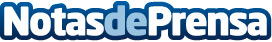 Lanzamiento de 'Espiral', novela política shock, ambientada en una Buenos Aires virulenta Ganador de varios premios gracias a sus ensayos sobre políticas europeas en temas de energía y cambio climático, el politólogo Máximo Miccinilli (italo-argentino) debuta como escritor con la novela 'Espiral', un drama repleto de intrigas, corrupción y provocación. Con un estilo muy personal y una narrativa fluida, el autor invita a reflexionar sobre los cambios, la superficialidad, la educación; su verdadera lucha es activar la imaginación de los jóvenes que creen y aman el país en donde nacenDatos de contacto:Georgia D., responsable de Marketing y ComunicaciónNota de prensa publicada en: https://www.notasdeprensa.es/lanzamiento-de-espiral-novela-politica-shock Categorias: Educación Literatura Premios http://www.notasdeprensa.es